CURRICULUM vITAE zahid Zahid.351126@2freemail.com 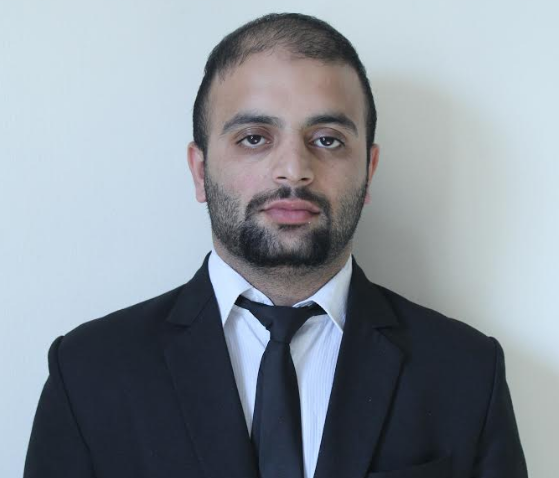 ZAHIDPERSONALINFORMATION___________________________________________________________________EDUCATIONHISTORY________________________________________________________________________              DIPLOMA         :   3 year diploma IN ELECTRICAL ENGINEERING	PERSUING        :   B.TECH  FROM AIIME FROM SRINAGAR, J&K ,INDIACERTIFICATIONS________________________________________________________________ONE YEAR COURSE ON AUTOCAD 2D  FROM CADD CENTRE ,RAJBAGH SRINGARSWIFT SMART COURSE  FROM NIIT SRINAGAR One Year Computer Diploma From CTK SRINAGARSIX MONTHS BASIC COURSE IN COMPUTER APPLICATIONS SIX MONTH ADHOE ADVENTURE -96 FROM JAWAHAR INSTITUTE OF MOUNTAINEERING AND WINTER SPORTSSIX MONTH DEVELOPMENT COURSE FROM KASHMIR UNIVERSITYEMPLOYMENT HISTORY______________________________________________________________________Company: BAGLIHAR POWER PROJECTPeriod	: NOVEMBER 2014 -SEPTEMBER2015Position: J.E (JUNIOR ENGINEER)DutiesManages and guides the team members and analysis the final output Prepares the functional direction in the development ,design as well as optimizationResponsible for the development of team and also analysis the output  as weather it falls under the client specification or notResponsible to enhance knowledge and ablity in the field of scientific analysis ,engineering principle and project management Read and distribute all essential communication relevant to team and clientsSanctioning of service connection as per power vestedRespond and follow up to any issueMonitoring of works Billing the consumers in the jurisdictional areaMaintenance of consumer accounts in the prescribed manner Action for prevention of theft of power Responsible  for distinguishing concerns, identifying them and attaining solution to these concernsExamination of feasibility of power supply from existing infrastructure Company: GEANT HYPERMARKETPeriod   :NOV 21 –Till presentPosition  :Electrical SupervisorDutiesEvaluates electrical systems, products, components, and applications by designing and conducting research programs; applying knowledge of electricity and materials.Confirms system's and components' capabilities by designing testing methods; testing properties.Develops electrical products by studying customer requirements; researching and testing manufacturing and assembly methods and materials.Develops manufacturing processes by designing and modifying equipment for building and assembling electrical components; soliciting observations from operators.Assures product quality by designing electrical testing methods; testing finished products and system capabilities.Prepares product reports by collecting, analyzing, and summarizing information and trends.Provides engineering information by answering questions and requests.Maintains product and company reputation by complying with federal and state regulations.Keeps equipment operational by following manufacturer's instructions and established procedures; requesting repair service.Maintains product data base by writing computer programs; entering data.Completes projects by training and guiding technicians.Maintains professional and technical knowledge by attending educational workshops; reviewing professional publications; establishing personal networks; participating in professional societies.Contributes to team effort by accomplishing related results as needed.Mother TongueKASHMIRIOther LanguagesURDU, HINDI & ENGLISHOrganization SkillsAbility to work effectively under pressureTime management and organization, ability to meet deadlinesGood sense of priority on activities and tasksMulti-tasking and problem solvingSocial SkillsGood communication skills and team workAbility to adapt to multicultural environmentTechnical SkillsAdvance Knowledge of PhotoshopProficient Knowledge of Internet, Computer Hardware and Software Proficient in Microsoft Office Tools (Word, Excel, Power Point and Outlook)Additional InformationI am available to travel and to relocate I hereby authorize the use of my personal details solely for circulation within the company.										ZAHID Objective:Intend to attach, grow & consolidate in a professionally managed and growth oriented organization, which concentrates on client relations and requires quick learning capabilities, while concurrently upgrading attitude, skills and knowledge through teamwork and leadership and to achieve the common organizational goal including my growth.Date of BirthNationalityMarital StatusHealthReligionValid UAE Driving :  14-04-1994:  Indian:  Single:  Excellent:  MuslimLicense